Приложение №1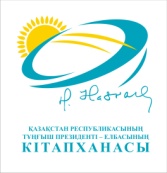 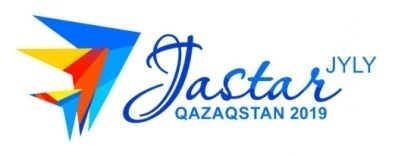 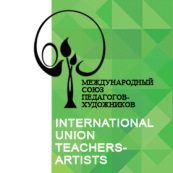 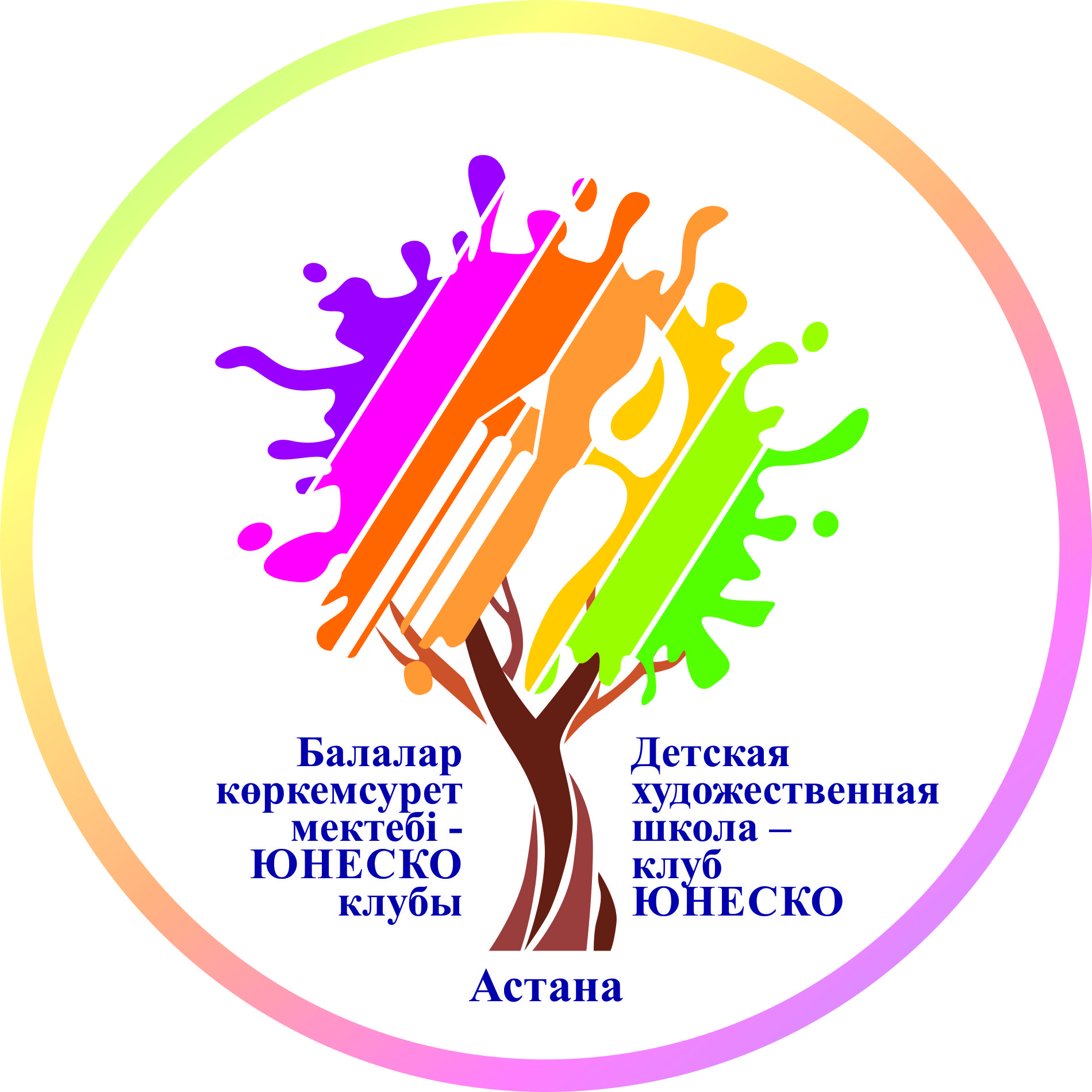 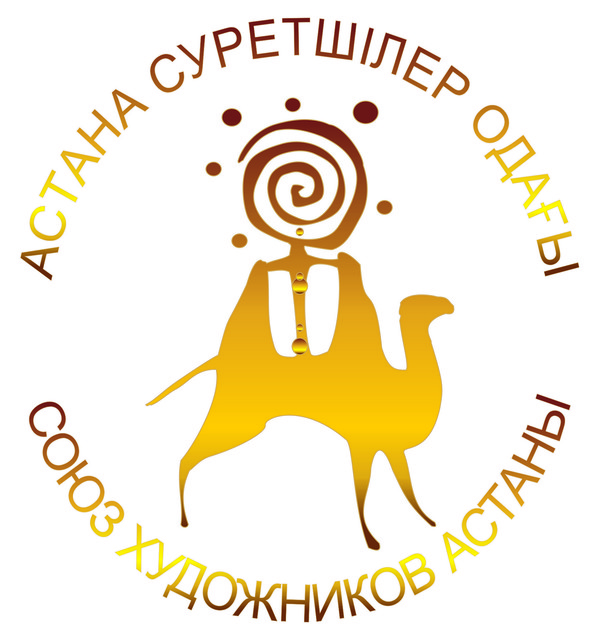 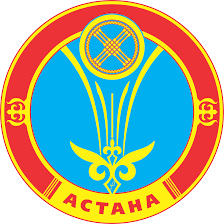 _________________________________________________________ПоложениеXIII Республиканского конкурса детского и юношеского творчества «Весенняя капель»,в рамках «Года молодежи Казахстана»	Организаторы:Управление образования г. АстаныПредставительство Международного Союза педагогов-художников ( РФ) в Казахстане;Детская художественная школа- клуб ЮНЕСКО г.Астаны; Партнеры:Музей Первого Президента РКАкадемия образования Казахстана им. Ы. АлтынсаринаАкадемия художеств КазахстанаСоюз художников г. Астаны	Цели и задачи конкурса:Воспитание патриотизма и гражданской ответственности и любви к своей Родине;Стимулирование интереса подрастающего поколения к истории и культуре Казахстана;Развитие эстетического воспитания детей и содействие детскому художественному творчеству;Создание условий для творческой самореализации детей;Тематика конкурса:Атмосфера праздника НаурызТрадиции и обычаи праздника НаурызВесенний пейзаж	Участники Конкурса:К участию в конкурсе приглашаются ученики  ДХШ, ДШИ от 12 до 17 лет.Конкурс проводится в 2-х возрастных группах:группа А: 12 -14 лет;группа В: 15-17 лет;	Порядок проведения конкурса:Конкурс проводится в 2 этапа1 этап отборочный тур на местах — до 25 февраля 2019 г.Приём электронных заявок на почту  от организаций (сканированный вариант с подписью, печатью и вариант в формате  Word) направляются на электронную почту ДХШ dhshastana@mail.ru — до 28 февраля (включительно) 2019 г.Прием работ участников конкурса – до 11  марта 2019г. (включительно)Работы, представленные на конкурс позднее указанного срока окончания приема работ, на конкурс не принимаются.Работы принимаются по адресу:  г.Астана, пр. Богенбай батыра, 17 (Детская  художественная  школа – клуб ЮНЕСКО)Результаты  конкурса будут рассылаться на электронные почты – 12 марта 2019 г.По итогам конкурса  «Весенняя капель» - будет организована церемония награждения победителей в каждой возрастной категории конкурса и  открытие торжественной  выставки.Победители Гран-при, I, II, III  мест будут отмечены дипломами и примут  участие в VIII Республиканском мастер-классе по изобразительному искусству «Весенняя капель» (участие в мастер-классах, посещение музеев, экскурсии за счет Организатора)(Примечание: расходы на проезд и проживание оплачиваются отправляющей стороной).Руководители победителей будут отмечены дипломами Конкурса.	Требования к конкурсным работам:Рисунки, выполненные в любой технике (можно смешанной) и любыми материалами.Формат  работ -  А3.Работы на конкурс принимаются без паспорту, без рамы, не скрученные.Каждая работа должна быть снабжена этикеткой-описью на обратной стороне в правом  углу работы, на которой необходимо указать:– город/село/область;– наименование учреждения;– имя, фамилия участника;– возраст;– название работы (на государственном и русском языках);– техника исполнения;– Ф.И.О. педагога;– контактные данные руководителя или автора работы.коллективные работы на Конкурс не принимаются.Участие в конкурсе бесплатное.Координатор проекта: Оразбаева Айнур8 (7172) 31 42 53моб. тел: +7 701 999 74 43Приложение №2Образец заявки Заявка на участие XIII Республиканского конкурса детского и юношеского творчества «Весенняя капель»,в рамках «Года молодежи Казахстана»№Ф. И. О. участникаВозрастНазвание работы Образовательное учреждение / классФ. И.О. педагогаСот. номер педагога